System:		Coherent Instructional System 	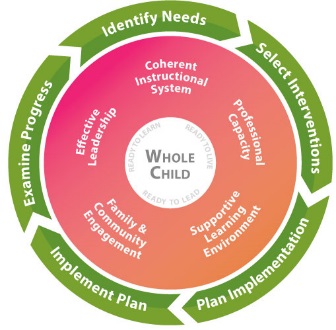 Structure:  	Planning for Quality InstructionProcess Name: 	Develop Shared Understanding of Standards 	School-level 		District-level Purpose of the process: To identify and develop a common understanding of the concepts and skills students will be able to know, understand, and do at the end of the instructional cycle.Who is responsible for monitoring this process? Assistant Principal of Instruction What is needed to complete the process (including funding if applicable)?State approved standardsCollaborative planning teamsInstructional leadership teamState and/or district curriculum documentsStandards deconstruction protocolAccountability documentsHow do you know when the process is complete? Standards have been deconstructed and curriculum documents have been created to support instructional planning.  How long does the process typically take? 1-2 planning meetings initially (varies by standard)                    What is produced/made by the process? Meeting agendas and minutes, curriculum documents, deconstructed standards documentsAs you implement this process consider its impact and effect on the five Systems of Continuous Improvement. What adjustments should be considered? What new processes will be needed?Disclaimer: We have taken all reasonable care to ensure that the information contained within these pages is accurate and up-to-date. We do not endorse any non-Georgia Department of Education websites or products contained within these pages or through external hyperlinks. This document contains only a sampling of available resources and in no way should be considered an exhaustive list of available resources. It is at the discretion of individual districts and schools to determine appropriate resources to serve stakeholders.Action StepPosition ResponsibleLink to applicable tool(s)/resource(s)Action Step Completion DateIdentify and utilize Georgia approved content standardsTeam FacilitatorGeorgiaStandardards.orgGaDOE Curriculum and InstructionReview state and district approved curriculum documents (maps, scope and sequence charts, pacing guide, pacing calendar, GaDOE Teacher Guidance, GaDOE Achievement Level Descriptors, GaDOE EOC/EOG Guides, etc.)Team FacilitatorGeorgiaStandardards.orgDeconstruct the approved content standards to determine the required skills and concepts necessary to meet masteryTeam FacilitatorGaDOE Deconstructing the Georgia Standards of Excellence 5-Step Protocol TemplateELA 9-10 ExemplarELA Gr 6 ExemplarMath Gr 6 ExemplarIdentify learning targets (what students should know and be able to do) Team FacilitatorGaDOE Setting Learning Targets (video and presentation)Georgia FIP PL Modules: Creating Clear Learning Targets Series (Overview Module FP1002 and content specific modules; Facilitators Materials available in FIP Learning Resources link, Module 2)Determine success criteria to meet mastery of the standard(s) (what student work looks like)Team FacilitatorCreating & Using Learning Targets & Performance Scales (Learning Sciences) GaDOE Setting Learning Targets (video and presentation)Sharing Learning Targets and Criteria for Success
(ASCD)Success Criteria and Rubrics (Assessment for Learning)Identify appropriate instructional tools and resourcesTeam FacilitatorSeparate identified skills and concepts into smaller, more manageable segments (units, lesson plans) and adjust pacing calendarTeam FacilitatorCreate and communicate  course/grade level syllabus to establish clear expectations for teaching and learning to stakeholdersTeam FacilitatorWriting a Syllabus(Cornell University)Syllabus Example
(University of Hawaii)Parents’ Guide to Student Success
(National PTA)Use accountability documents (agendas, minutes, team logs, unit, and lesson templates) to capture the discussionsTeam RecorderPLC Guide (Tucson Unified School District)Communicate student learning targets to all stakeholders (syllabi, newsletters, website, etc)TeacherSharing Learning Targets and Criteria for Success
(ASCD)Coherent Instructional System:Establish a process for monitoring team planning to ensure compliance and quality of the planning process by all teams. Identify and communicate schoolwide protocols for deconstructing standards. Effective Leadership System:Implement and monitor protocols that reduce the variability of expectations for mastery of content standards and quality of instruction. Professional Capacity System:Consider how this process impacts professional learning to support teams in deconstructing standards.Supportive Learning Environment System:Develop, implement, and monitor a tiered system of supports for student remediation, intervention, and acceleration strategies based on deconstructed standards.Family and Community Engagement System:Establish a communication process that engages parents, families and students in understanding the content standards and expectations for what students should know, understand, and be able to do. 